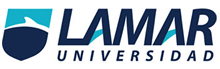 Karla Liliana Huerta Estrada2-ATecnologias de la InformacionBEO4119Lo primero que tenemos que hacer es poner el nombre de la cuenra que queremos poner para identificarnos Apellidos maternos y paternosEl dia de tu cumpleaños La contraseña Repetir la contraseña El país en donde vivesEn algunos gestores de correo te piden el numero por seguridad de tu cuenta de ser robada o stalkeada Te hacen un examen visual para ver si no eres un robotY por ultimo aceptar los términos y condiciones de la dicha pagina